Universidade de São Paulo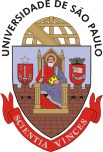 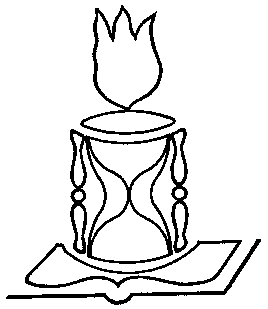 FFLCH - Faculdade de Filosofia, Letras e Ciências HumanasDLO-Departamento de Letras OrientaisPPG-LLCJ-Programa de Pós-Graduação em Língua Literatura e Cultura JaponesaREQUERIMENTO DE INSCRIÇÃO - ALUNO ESPECIALNome (por extenso):                                                                                           , Número USP (se tiver)                                   ,requer sua INSCRIÇÃO na disciplina de Pós-Graduação abaixo relacionada, na qualidade de Aluno Especial.Código da disciplina:                                    _. Professor(a) ministrante:  	DADOS PESSOAISMãe:_. Pai:Nascimento:          _/         /         .  Cidade:                                         _. Estado: _                              País:                                _Nacionalidade:                                                                   . No. CPF:  	No. do documento de identidade (RG, Passaporte, RNE):                                                                   UF:  	Data da Expedição: _             /               /       	Validade (p/ Passaporte e RNE): _           _/_             _/_ 	Endereço:Nº                 complemento:  	CEP:                                   Bairro:                                                     Cidade:                                                                     UF: 	E-mail:_. Fone(s):Local/Data:                                                                                  ,              /           _/ 20         _.AssinaturaResultado da Seleção:  Aprovado [     ]      Reprovado [     ]Assinatura do professor/a ministrante:O     resultado     será     divulgado     em     28/01/2020,    no     site     do     Departamento     de     Letras     Orientais http://www.letrasorientais.fflch.usp.br/Se aprovado, no período de 11 a 15 de fevereiro de 2020, o candidato deverá enviar e-mail para dlopos@usp.br para solicitar sua matrícula.  O não envio deste email no período estipulado implicará no cancelamento automático da inscrição (mesmo com aprovação do ministrante), sem direito à devolução da taxa de inscrição. Não serão aceitos pedidos de matrícula fora desse prazo.